Магдалинівська спеціальна загальноосвітня школа-інтернат для дітей з вадами розумового та фізичного розвиткуІнсценізація казкиКОНИК-СТРИБУНЕЦЬВихователь:Лисенко М.В.Смт.Магдалинівка2011 рікТема: Інсценізація казки «Коник-стрибунець»Мета: Відтворювати особливості мови персонажів за допомогою відповідних інтонацій. Виховувати доброту, дружні взаємовідносини. Розвивати силу голосу, мовне дихання шляхом ігрових вправ, співу. Розвивати пам’ять, мислення, уяву.Обладнання: Декорації  до казки, костюми казкових героїв, музичний супровідДійові особи: Мураха, жінка Мурахи, 3 сини Мурахи, Коник-стрибунець, Бджола, Метелик, Бабка, 2 Жуки, ЗимаСкільки є казок на світі: І веселих, і сумних, Хіба можемо прожити ми без них?Музика.Влітає бджола: -У степу, в траві пахучійЖиив-був Коник - стрибунець І великий, і співучій, І проворний молодець. Музика.Вистрибує коник: -Чи в пшениченьку, чи в жито Досхочу розкошував Я цілісінькеє літо Невгаваючи, співавМузика.Вистрибують жуки і метелики: Пісня про коника - стрибунця. Бджола:-Розгулявся на всі боки Все байдуже, все дарма Коли, гульк, аж в степ широкий Йде холодная зимаМузика.вихід зими.(забирає жуків і метеликів)сідають в залі. Бджола:-Коник плаче, серце мліє,Кинувсь він до мурав'я. Коник:-Дядюку.он зима біліє! От тепер же згину я! Чуєш, в лісі ворон кряче, Вітри буйнії гудуть? Порятуй, порадь, земляче, Як се лихо перебуть? Мураха:-Опізнився, небораче,- Хто кохав життя ледаче, Непереливки тому. Коник:-Як же в світі не радіти? Все кругом тебе цвіте: Квіти, пташки, Любе літечко на те, Скочиш на траву шовкову, Все співав би та співав! Мураха: -Ти співав?А я все літо працював! От сім'я моя велика Тут всі дружно ми живем Кожний знає своє діло.Батько – я, а це - жона, Господарочка вона Старший син - Чоботар чудовий він Середній син- з лісу Хворіст носить в дім. Амолодший син  Ремонтує одяг всім. Мої діти при роботі Проспівав ти літо боже, Вдача вже твоя така, А тепер танцюй, небоже, На морозі гопака!Виходять всі діти на поклон. Прислів'я: -Без охоти - нема роботи; -Щасливо там жити, де гуртом робити; -Хочеш їсти калачі-не сиди на печі; -Маленька праця краща за велике безділля; -Наша сила - сім'я єдина; Праця годує, а лінь марнує.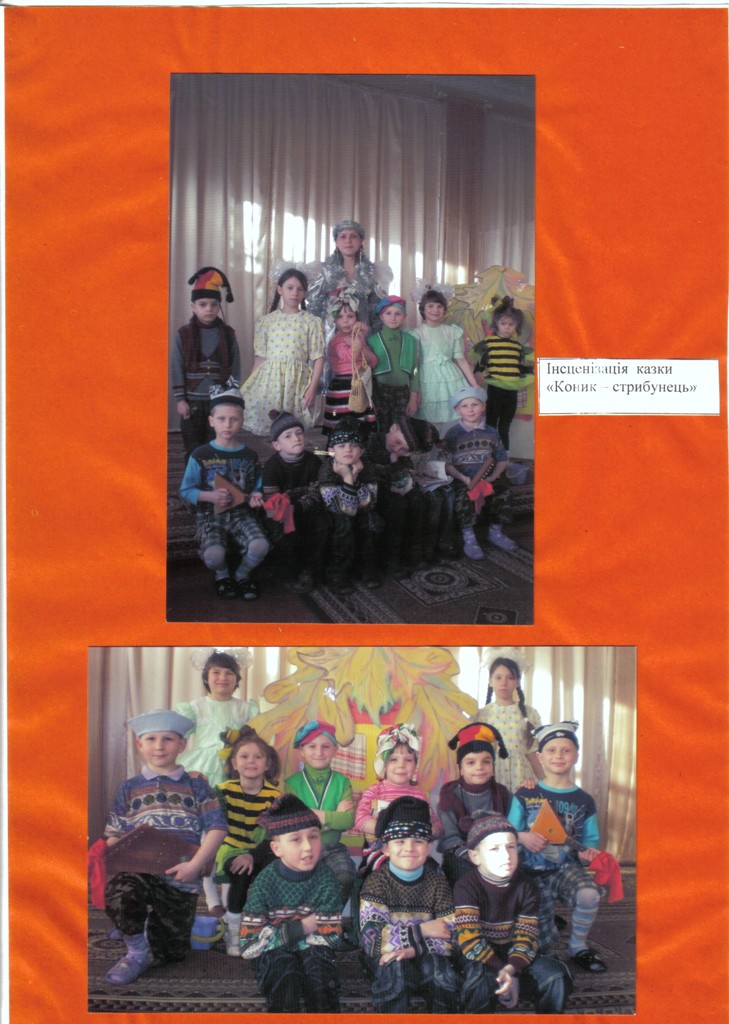 Учасники інсценізації казки «Коник-срибунець»